予約状況により、ご希望に添えない場合があります。サイエンスショーの予約は、平日のみです。特別予約は、来館日の2週間前までにお申し込みください。マスク着用と検温、手指消毒など新型コロナウイルス感染拡大防止対策にご協力をお願いします。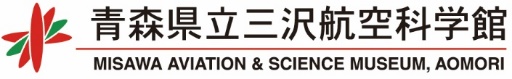 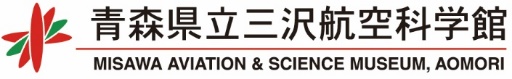 申込日来館日時　　　入館　時　分～退館　時　分　　　入館　時　分～退館　時　分　　　入館　時　分～退館　時　分天候条件☑天候に関係なく来館　新型コロナ対策で天候に関係なく来館のみ受け付けています。☑天候に関係なく来館　新型コロナ対策で天候に関係なく来館のみ受け付けています。☑天候に関係なく来館　新型コロナ対策で天候に関係なく来館のみ受け付けています。昼食場所☑不要　新型コロナ対策で館内での昼食場所と荷物置場の予約を中止しています。☑不要　新型コロナ対策で館内での昼食場所と荷物置場の予約を中止しています。☑不要　新型コロナ対策で館内での昼食場所と荷物置場の予約を中止しています。区分団体　視察　下見（来館予約：未　済－）団体　視察　下見（来館予約：未　済－）団体　視察　下見（来館予約：未　済－）フリガナ学年フリガナ団体名担当者名住所〒―〒―ＴＥＬ住所ＦＡＸ住所ＦＡＸ緊急連絡先フリガナフリガナ旅行会社名担当者名住所〒―ＴＥＬ住所ＦＡＸ住所ＦＡＸ緊急連絡先来館者数有料一般カメラマン高校生入館料　510円（410円）高校生300円（240円）中学生以下無料（　）内は20名様以上入館料　510円（410円）高校生300円（240円）中学生以下無料（　）内は20名様以上合計有料名名名入館料　510円（410円）高校生300円（240円）中学生以下無料（　）内は20名様以上入館料　510円（410円）高校生300円（240円）中学生以下無料（　）内は20名様以上無料中学生小学生園児入館料　510円（410円）高校生300円（240円）中学生以下無料（　）内は20名様以上入館料　510円（410円）高校生300円（240円）中学生以下無料（　）内は20名様以上無料名名名入館料　510円（410円）高校生300円（240円）中学生以下無料（　）内は20名様以上入館料　510円（410円）高校生300円（240円）中学生以下無料（　）内は20名様以上減免引率教職員障がい者一般障がい者高校生介助者添乗員名様減免名名名名名支払方法現金当日清算　その他（）交通手段バス（　台）　その他（）返信希望ＦＡＸ　ＭＡＩＬ（メールアドレス：）特別予約サイエンスショー　1回40名までです。回数を分けて1時間毎に実施可能です。希望テーマ名　　　　　詳細はこちら希望時間	1回目　時　分～　名　2回目　時　分～　名	3回目　時　分～　名　4回目　時　分～　名映像上映　1回160名までです。回数を分けて実施可能です。希望タイトル名　　　　詳細はこちら希望時間	1回目　時　分～　名　2回目　時　分～　名企画展　内容や料金などの詳細は、ホームページまたはお電話でご確認ください。館使用欄☐工房（　　　　　　　　　）☐入力（　　　　　　　　　）☐返信（　　　　　　　　　）